SPECIALTY CRITERIA SURVEYSPECIALTY CRITERIA SURVEYSPECIALTY CRITERIA SURVEYSPECIALTY CRITERIA SURVEYSPECIALTY CRITERIA SURVEYOMB No. 0535-0140  Approval Expires: XX/XX/XXXXProject Code: ???  QID: ??????   SMetaKey: ????OMB No. 0535-0140  Approval Expires: XX/XX/XXXXProject Code: ???  QID: ??????   SMetaKey: ????MASTER VERSIONMASTER VERSIONMASTER VERSIONOMB No. 0535-0140  Approval Expires: XX/XX/XXXXProject Code: ???  QID: ??????   SMetaKey: ????OMB No. 0535-0140  Approval Expires: XX/XX/XXXXProject Code: ???  QID: ??????   SMetaKey: ????MASTER VERSIONMASTER VERSIONMASTER VERSION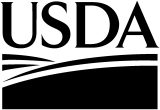 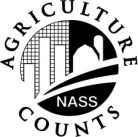 NATIONALAGRICULTURALSTATISTICSSERVICETHIS QUESTIONNAIRE CONTAINS THE FULL LIST OF POSSIBLE QUESTIONS THAT WILL BE ASKED FOR THIS SURVEY.  THE SURVEY RESPONDENTS WILL RECEIVE WILL CONTAIN ONLY THE APPLICABLE CROPS.Please make correction to name, address, and Zip Code, if necessary.The information you provide will be used for statistical purposes only. Your responses will be kept confidential and any person who willfully discloses ANY identifiable information about you or your operation is subject to a jail term, a fine, or both. This survey is conducted in accordance with the Confidential Information Protection and Statistical Efficiency Act of 2018, Title III of Pub. L. No. 115-435, codified in 44 U.S.C. Ch. 35 and other applicable Federal laws. For more information on how we protect your information please visit: https://www.nass.usda.gov/confidentiality. Response to this survey is voluntary.According to the Paperwork Reduction Act of 1995, an agency may not conduct or sponsor, and a person is not required to respond to, a collection of information unless it displays a valid OMB control number. The valid OMB number is 0535-0140. The time required to complete this information collection is estimated to average 15 minutes per response, including the time for reviewing instructions, searching existing data sources, gathering and maintaining the data needed, and completing and reviewing the collection of information.The information you provide will be used for statistical purposes only. Your responses will be kept confidential and any person who willfully discloses ANY identifiable information about you or your operation is subject to a jail term, a fine, or both. This survey is conducted in accordance with the Confidential Information Protection and Statistical Efficiency Act of 2018, Title III of Pub. L. No. 115-435, codified in 44 U.S.C. Ch. 35 and other applicable Federal laws. For more information on how we protect your information please visit: https://www.nass.usda.gov/confidentiality. Response to this survey is voluntary.According to the Paperwork Reduction Act of 1995, an agency may not conduct or sponsor, and a person is not required to respond to, a collection of information unless it displays a valid OMB control number. The valid OMB number is 0535-0140. The time required to complete this information collection is estimated to average 15 minutes per response, including the time for reviewing instructions, searching existing data sources, gathering and maintaining the data needed, and completing and reviewing the collection of information.The information you provide will be used for statistical purposes only. Your responses will be kept confidential and any person who willfully discloses ANY identifiable information about you or your operation is subject to a jail term, a fine, or both. This survey is conducted in accordance with the Confidential Information Protection and Statistical Efficiency Act of 2018, Title III of Pub. L. No. 115-435, codified in 44 U.S.C. Ch. 35 and other applicable Federal laws. For more information on how we protect your information please visit: https://www.nass.usda.gov/confidentiality. Response to this survey is voluntary.According to the Paperwork Reduction Act of 1995, an agency may not conduct or sponsor, and a person is not required to respond to, a collection of information unless it displays a valid OMB control number. The valid OMB number is 0535-0140. The time required to complete this information collection is estimated to average 15 minutes per response, including the time for reviewing instructions, searching existing data sources, gathering and maintaining the data needed, and completing and reviewing the collection of information.IDENTIFICATIONIDENTIFICATIONIDENTIFICATION1.	Do you own or rent any land?	  Yes			  NO1.	Do you own or rent any land?	  Yes			  NO1.	Do you own or rent any land?	  Yes			  NO2.	Do you have a few head of cattle, some horses, poultry, own bees, other livestock or agriculture products?	  Yes			  No2.	Do you have a few head of cattle, some horses, poultry, own bees, other livestock or agriculture products?	  Yes			  No2.	Do you have a few head of cattle, some horses, poultry, own bees, other livestock or agriculture products?	  Yes			  No3.	Do you grow vegetable, hay or nursery stock?	  Yes			  No3.	Do you grow vegetable, hay or nursery stock?	  Yes			  No3.	Do you grow vegetable, hay or nursery stock?	  Yes			  No4.	Do you farm or ranch?	  Yes			  No4.	Do you farm or ranch?	  Yes			  No4.	Do you farm or ranch?	  Yes			  No5.	Do you receive government payments?	  Yes			  No5.	Do you receive government payments?	  Yes			  No5.	Do you receive government payments?	  Yes			  NoIf you answered yes to any of the above questions continue, otherwise go to item x.If you answered yes to any of the above questions continue, otherwise go to item x.If you answered yes to any of the above questions continue, otherwise go to item x.6.	Does this farm or ranch do business under any other name than what is on the address label?	  Yes – Enter Name		  NO – Continue6.	Does this farm or ranch do business under any other name than what is on the address label?	  Yes – Enter Name		  NO – Continue6.	Does this farm or ranch do business under any other name than what is on the address label?	  Yes – Enter Name		  NO – Continue7.	Are the day-to-day decisions for this operation made by an individual, hired manager or by partners?	  Individual operator	  Hired Manager	  Partners – Enter number of partners7.	Are the day-to-day decisions for this operation made by an individual, hired manager or by partners?	  Individual operator	  Hired Manager	  Partners – Enter number of partners7.	Are the day-to-day decisions for this operation made by an individual, hired manager or by partners?	  Individual operator	  Hired Manager	  Partners – Enter number of partnersLAND OPERATEDLAND OPERATEDLAND OPERATED8.	How many acres does this operation--8.	How many acres does this operation--a.	own? +b.	rent or lease from others, or use rent free? +c.	rent to others? -9.	Total Acres Operated--  [items 8a + 8b – 8c] =a.	Of the total acres operated, how many acres are in permanent pasture, woodland pasture and rangeland? a.	Of the total acres operated, how many acres are in permanent pasture, woodland pasture and rangeland? b.	Of the total acres operated, how many acres of harvested land were irrigated?b.	Of the total acres operated, how many acres of harvested land were irrigated?CROPLANDCROPLAND10.	Of the total acres operated, how many acres are considered cropland?	(Include planted cropland, land in hay, summer fallow, cropland idle, cropland used for pasture and cropland in government programs?)11.	Of the total cropland acres, how many acres are used to produce--a.	Any hay or forage crops on this operation?	(count each acre only once, regardless of the number of cuttings or different uses.)b.	Any fruit and nut crops on this operation?c.	Any vegetable crops on this operation?d.	Any nursery, greenhouse, floriculture crops, or aquatic plants on this operation?	  Yes		  Noe.	All other cropland acres on this operation?12.	Of the total acres operated [item x], how many acres are in the Conservation Reserve Program (CRP), Wetland Reserve Program (WRP), Farmable Wetland Program (FWP) or Conservation Reserve Enhancement Program (CREP)?FIELD CROPSFIELD CROPSFIELD CROPSFIELD CROPS13.	For each item below, enter the number of acres that were planted or harvested on this operation in past 12 months.13.	For each item below, enter the number of acres that were planted or harvested on this operation in past 12 months.13.	For each item below, enter the number of acres that were planted or harvested on this operation in past 12 months.13.	For each item below, enter the number of acres that were planted or harvested on this operation in past 12 months.315BarleyAcres320CornAcres326Cotton, UplandAcres327Cotton, PimaAcres328Hemp, All in OpenAcres330Dry Edible BeansAcres331Chickpeas (Garbanzo Beans)Acres335Dry Edible PeasAcres336LentilsAcres339Mustard SeedAcres340FlaxseedAcres341RapeseedAcres342Sorghum, AllAcres345Hay, AllAcres346Hay, AlfalfaAcres347Hay, OtherAcres348Spearmint for OilAcres349Peppermint for OilAcres352OatsAcres353HopsAcres354PeanutsAcres355Mint for Tea LeavesAcres356PopcornAcres360PotatoesAcres365RiceAcres355Wild RiceAcres369 CamelinaAcres370RyeAcres371SafflowerAcres372SoybeansAcres373CanolaAcres374SugarbeetsAcres376SugarcaneAcres377Sunflowers, OilAcres379Sunflowers, Non-oilAcres380Sweet PotatoesAcres382Tobacco, AllAcres383Tobacco, BurleyAcres384Tobacco, Dark FiredAcres385Tobacco, Dark AiredAcres386Tobacco, Flue CuredAcres392Wheat, WinterAcres394Wheat, DurumAcres396Wheat, Other SpringAcres397MilletAcres398SpeltzAcresSTORAGE CAPACITYSTORAGE CAPACITYSTORAGE CAPACITYSTORAGE CAPACITY14.	For each item below, enter the total storage capacity of all structure normally used to store the item on this operation.14.	For each item below, enter the total storage capacity of all structure normally used to store the item on this operation.14.	For each item below, enter the total storage capacity of all structure normally used to store the item on this operation.14.	For each item below, enter the total storage capacity of all structure normally used to store the item on this operation.a.Whole Grains or OilseedsBushelsb.PotatoesCwtFRUIT and NUT CROPSFRUIT and NUT CROPSFRUIT and NUT CROPSFRUIT and NUT CROPS15.	For each item below, enter the number of bearing acres on this operation in past 12 months.15.	For each item below, enter the number of bearing acres on this operation in past 12 months.15.	For each item below, enter the number of bearing acres on this operation in past 12 months.15.	For each item below, enter the number of bearing acres on this operation in past 12 months.413AlmondsAcres414HazelnutsAcres415Macadamia NutsAcres416PecansAcres417PistachiosAcres418Walnuts, AllAcres420ApplesAcres421ApricotsAcres423AvocadosAcres426BlackberriesAcres468BlueberriesAcres428Bushberries, OtherAcres430Cherries, SweetAcres432Cherries, TartAcres434KiwifruitAcres435CranberriesAcres437DatesAcres438FigsAcres439NectarinesAcres440Grapes, AllAcres441Grapes, RaisinAcres442Grapes, TableAcres443Grapes, WineAcres445Grapes, RootstockAcres446CurrantsAcres447PlumsAcres448PrunesAcres450Peaches, AllAcres451Peaches, ClingstoneAcres452Peaches, FreestoneAcres453OlivesAcres454PersimmonsAcres455Pears, AllAcres459PomegranatesAcres464Raspberries, AllAcres465StrawberriesAcres468Blueberries, AllAcres469Blueberries, TameAcres470Blueberries, WildAcres479MangosAcres480Grapefruit, AllAcres484Oranges, AllAcres485Oranges,  Other than ValenciaAcres486Oranges, ValenciaAcres487BoysenberriesAcres488LoganberriesAcres489Lemons, AllAcres493LimeAcres494Tangerines, Madarins, Tangelos, Tangos, & TemplesAcres496Citrus, Other AcresVEGETABLE CROPSVEGETABLE CROPSVEGETABLE CROPSVEGETABLE CROPS16.	For each item below, enter the number of acres planted on this operation in past 12 months16.	For each item below, enter the number of acres planted on this operation in past 12 months16.	For each item below, enter the number of acres planted on this operation in past 12 months16.	For each item below, enter the number of acres planted on this operation in past 12 months513ArtichokesAcres514Brussels SproutsAcres515AsparagusAcres518Snap Beans, AllAcres519BeetsAcres520BroccoliAcres521Cabbage, AllAcres524CantaloupesAcres525Honeydew MelonsAcres527CarrotsAcres528Callard GreensAcres Acres months529Kale Acres530CauliflowerAcres531GarlicAcres533CeleryAcres534EggplantAcres535Escarole/EndiveAcres536Green Lima Beans, AllAcres539Cucumber, AllAcres542Lettuce, AllAcres543Lettuce, Iceberg/Other Head TypesAcres544Lettuce, Leaf and StemAcres546Lettuce, RomaineAcres547OkraAcres548Dry Onions, AllAcres551Green PeasAcres553PumpkinAcres554Peppers, BellAcres557Spinach, AllAcres558SquashAcres559Green Southern Field PeaAcres560Sweet Corn, AllAcres563Tomatoes, AllAcres566WatermelonsAcres567ParsleyAcres568RadishesAcres569Chinese Cabbage (Bok Choy, Napa, Rapini)Acres570Mustard GreensAcres571Turnip GreensAcres574Sugar Snap PeasAcres575 RhubarbAcres576TurnipsAcres581Peppers, Other than BellAcresLIVESTOCKLIVESTOCKLIVESTOCKLIVESTOCK17.	During the past 12 months, what was the largest number of the following livestock on hand at any one time?	(Include animals of any age, including newborns.)17.	During the past 12 months, what was the largest number of the following livestock on hand at any one time?	(Include animals of any age, including newborns.)17.	During the past 12 months, what was the largest number of the following livestock on hand at any one time?	(Include animals of any age, including newborns.)17.	During the past 12 months, what was the largest number of the following livestock on hand at any one time?	(Include animals of any age, including newborns.)610Cattle and Calves, allHead611Cows, BeefHead615Cows, MilkHead620Cattle on FeedHead621Cattle on Feed CapacityHead640Sheep, all (Includes sheep on feed)Head645Goats, AllHead646Goats, OtherHead647Goats, AngoraHead648Goats, MilkHead670MinkNumber of Females675Equine (Horses, Poinies, Donkeys, and Burros)HeadHOGS and PIGSHOGS and PIGSHOGS and PIGS18.	Has the operation owned or raised hogs or pigs at anytime during the past 12 months?	  Yes – continue		  No – Go to item x.18.	Has the operation owned or raised hogs or pigs at anytime during the past 12 months?	  Yes – continue		  No – Go to item x.19.	For the following items, what was the largest number Owned by this operation regardless of location--19.	For the following items, what was the largest number Owned by this operation regardless of location--a.	Total Hogs and Pigs OwnedHeadb.	Sows OwnedHead20.	How many Hogs and Pigs (owned by this operation) were being raised under contract by another person or firm?Head21.	How many Hogs and Pigs Owned by Someone else were on this operationHeada.	Who owned the hogs	Name	Address	City					State				Zipb.	Is the hog owner a contractor?	 Yes		  No BEESBEESBEES22.	During the past 12 months, what was the largest number of bee colonies owned regardless of location for the following items--22.	During the past 12 months, what was the largest number of bee colonies owned regardless of location for the following items--a.	Total Honey Producing ColoniesColoniesb.	Total Number of Bee & Honey ColoniesColoniesAQUACULTUREAQUACULTUREAQUACULTURE23.	What is the total value of sales of Aquaculture Products produced on this operation during the past 12 months regardless of ownership?DOLLARSPOULTRYPOULTRYPOULTRYPOULTRY(Report any chickens or turkeys on the total acres operated during the past 12 months, regardless of ownership.)(Report any chickens or turkeys on the total acres operated during the past 12 months, regardless of ownership.)(Report any chickens or turkeys on the total acres operated during the past 12 months, regardless of ownership.)(Report any chickens or turkeys on the total acres operated during the past 12 months, regardless of ownership.)24.	What was the largest number of layers, pullets, and roosters for laying flock at any one time?24.	What was the largest number of layers, pullets, and roosters for laying flock at any one time?24.	What was the largest number of layers, pullets, and roosters for laying flock at any one time?24.	What was the largest number of layers, pullets, and roosters for laying flock at any one time?a.	What was the primary type of layer/pullet operation?	  Table Egg	  Egg Type hatch	  Broiler Type Hatch	  Pullets for Laying FlockNumberNumber	  Table Egg	  Egg Type hatch	  Broiler Type Hatch	  Pullets for Laying FlockNumberNumberb.	How many of the layers, pullets, and roosters for laying flock on this operation were owned by someone else?NumberNumberc.	Who owned the chickens?	Name_______________________________________	Address _____________________________________	City ___________________ State _____ Zip ________d.	Is the owner a contractor?	  Yes			  No25.	What was the total number of broilers, fryers, capons, roasters and other chickens raised for meat production during the past 12 months?	(Exclude chickens reported in item xx.)Numbera.	How many of the broilers, fryers, capons, roasters and other chickens	raised for meat on this operation were owned by someone else?Numberb.	Who owned the chickens?	Name_______________________________________	Address _____________________________________	City ___________________ State _____ Zip ________c.	Is the owner a contractor?	  Yes			  No26.	What was the total number of turkeys raised for meat on this operation during the past 12 months?Number28.	How many of the turkeys on this operation were owned by someone else?Numbera.	Who owned the turkeys?	Name_______________________________________	Address _____________________________________	City ___________________ State _____ Zip ________b.	Is the owner a contractor?	  Yes			  NoPOULTRY HATCHERYPOULTRY HATCHERYPOULTRY HATCHERY29.	What is the hatchery or incubator capacity for chicken and turkey o this operation?Number30.	During the past 12 months, what was the total number of chicks hatched for commercial meat production (broiler type chicken)?Number31.	During the past 12 months, what was the total number of chicks hatched for breading or layer replacements (egg type chickens)?Number32.	During the past 12 months, what was the total number of turkeys hatched?NumberPRODUCTION CONTRACTSPRODUCTION CONTRACTSPRODUCTION CONTRACTS33.	Did this operation have a contract to raise or custom feed any livestock or poultry that it did not own, with the contractor providing at least some inputs (such as feed) within the past 12 months?	  Yes – Continue.			  No - Go to item x.34.	What livestock or poultry was raised under a production contract?	Specify—	_______________________________________________________	_______________________________________________________	_______________________________________________________35.	What quantity was removed from the operation under this contract in the past 12 months?NumberLABOR.LABOR.LABOR.LABOR.36.	For the items below, what was the largest number on the payroll on any one day during the past 12 months?36.	For the items below, what was the largest number on the payroll on any one day during the past 12 months?36.	For the items below, what was the largest number on the payroll on any one day during the past 12 months?36.	For the items below, what was the largest number on the payroll on any one day during the past 12 months?885Farm workers HiredPeak NumberAGRICULTURAL SPECIALTIES and MICELLANEOUSAGRICULTURAL SPECIALTIES and MICELLANEOUSAGRICULTURAL SPECIALTIES and MICELLANEOUSAGRICULTURAL SPECIALTIES and MICELLANEOUS37.	For each item below, enter the number of acres that were planted on this operation in 2009.37.	For each item below, enter the number of acres that were planted on this operation in 2009.37.	For each item below, enter the number of acres that were planted on this operation in 2009.37.	For each item below, enter the number of acres that were planted on this operation in 2009.921Alfalfa SeedAcres923Clover Seed, AllAcres925Kentucky Bluegrass SeedAcres927Vetch SeedAcres929Lespedeza SeedAcres931Orchard Grass SeedAcres933Fescue SeedAcres935Timothy SeedAcres938SodAcres942Christmas TreesAcres945BananasAcres946CoffeeAcres950Ginger RootAcres951GuavaAcres954PapayasAcres955PineappleAcres961TaroAcres38.	How many taps were set for collecting maple sap by this operation regardless of ownership of the trees?38.	How many taps were set for collecting maple sap by this operation regardless of ownership of the trees?Number39.	What was the total value of sales of all mushrooms sold by this operation during the past 12 months?39.	What was the total value of sales of all mushrooms sold by this operation during the past 12 months?Dollar40.	What was the total value of sales of all floriculture products (cut flowers and greens) sold by this operation during the past 12 months?40.	What was the total value of sales of all floriculture products (cut flowers and greens) sold by this operation during the past 12 months?Dollar41.	Does this operation produce any nursery products?	  Yes			  No41.	Does this operation produce any nursery products?	  Yes			  No42.	Does this operation grow any organic crops?	  Yes – Specify ________________________________________	  No42.	Does this operation grow any organic crops?	  Yes – Specify ________________________________________	  NoSALES and FARM PROGRAM PAYMENTS43.	Please indicate below which code best describes the expected total gross value of sales this year, including landlord’s share, Federal Farm Program Payments, and value of product for all crops, livestock, and poultry produced under contract. (Exclude cash rent received or share of crops received for rented out land.  Include value from: Field Crops, Hay, Silage and Forage Crops, Christmas Trees, Short Rotation Woody Crops, Seed Crops, Nursery, Greenhouse, Floriculture, Sod, Mushrooms, Seeds, Bulbs, Vegetables, Melons, Fruits, Nuts, Berries, Other Crops, Maple Syrup, Hogs and Pigs, Cattle and Calves, Sheep and Lambs, Goats, Poultry, Horses, Bees and Honey, Eggs, Dairy Products, Other Animals, Livestock and Animal Products, Fish and Other Aquaculture.)2    None3    Less than $1,0004    $1,000 to $2,4995    $2,500 to $4,9996    $5,000 to $9,9997    $10,000 to $24,9998    $25,000 to $49,9999    $50,000 to $99,99910  $100,000 to $149,99911  $150,000 to 249,99912  $250,000  To $349,99913  $350,000 to $499,99914  $500,000 to $999,99915  1,000,000 and over44.	In what county was the largest value of your agricultural products raised or produced?	County_______________________________  State_____________________________OPERATOROPERATOROPERATOR45.	The following questions are for the principal operator or senior partner of this operation.45.	The following questions are for the principal operator or senior partner of this operation.45.	The following questions are for the principal operator or senior partner of this operation.a.	Name: _______________________________________a.	Name: _______________________________________a.	Name: _______________________________________b.	Sex of principal operator:   Male			  Femaleb.	Sex of principal operator:   Male			  Femaleb.	Sex of principal operator:   Male			  Femalec.	In what year did the principal operator being to operate any part of “THIS OPERATION”?  _________________c.	In what year did the principal operator being to operate any part of “THIS OPERATION”?  _________________c.	In what year did the principal operator being to operate any part of “THIS OPERATION”?  _________________d.	Is the principal operator of Spanish, Hispanic, or Latino origin or background, such as	Mexican, Cuban, or Puerto Rican, regardless of race?	  Yes		  Nod.	Is the principal operator of Spanish, Hispanic, or Latino origin or background, such as	Mexican, Cuban, or Puerto Rican, regardless of race?	  Yes		  Nod.	Is the principal operator of Spanish, Hispanic, or Latino origin or background, such as	Mexican, Cuban, or Puerto Rican, regardless of race?	  Yes		  Noe.	Race of operator:  [Mark one or more.]	  American Indian or Alaska Native (Specify tribe: _________________________)	  Asian	  Black or African American	  Native Hawaiian or Other Pacific Islander	  Whitee.	Race of operator:  [Mark one or more.]	  American Indian or Alaska Native (Specify tribe: _________________________)	  Asian	  Black or African American	  Native Hawaiian or Other Pacific Islander	  Whitee.	Race of operator:  [Mark one or more.]	  American Indian or Alaska Native (Specify tribe: _________________________)	  Asian	  Black or African American	  Native Hawaiian or Other Pacific Islander	  White46.	In the past 12, how many operators (individuals) were involved in the day-to-day decisions for	this operation?  Enter the number of men and women operators.	(Exclude hired workers unless they were a hired manager or family member.)46.	In the past 12, how many operators (individuals) were involved in the day-to-day decisions for	this operation?  Enter the number of men and women operators.	(Exclude hired workers unless they were a hired manager or family member.)46.	In the past 12, how many operators (individuals) were involved in the day-to-day decisions for	this operation?  Enter the number of men and women operators.	(Exclude hired workers unless they were a hired manager or family member.)Malef OperatorsWomen OperatorsCHANGE of OPERATORCHANGE of OPERATORCHANGE of OPERATOR47.	Has the operator named on the label sold, rented, or turned over this operation to someone else?	  Yes – Go to item xx.	  No – Go to item xx.47.	Has the operator named on the label sold, rented, or turned over this operation to someone else?	  Yes – Go to item xx.	  No – Go to item xx.47.	Has the operator named on the label sold, rented, or turned over this operation to someone else?	  Yes – Go to item xx.	  No – Go to item xx.48.	Please provide the following information for the operation that has taken over the land—	Operation Name: 	Operator Name:	Address	City	State	Zip Code	Area Code and Phone Number48.	Please provide the following information for the operation that has taken over the land—	Operation Name: 	Operator Name:	Address	City	State	Zip Code	Area Code and Phone Number48.	Please provide the following information for the operation that has taken over the land—	Operation Name: 	Operator Name:	Address	City	State	Zip Code	Area Code and Phone NumberPOSSIBLE DUPLICATIONPOSSIBLE DUPLICATIONPOSSIBLE DUPLICATION49.	It is important that we do not have duplication on our list of farms and ranches.  Is it possible the information on this form would be reported by another operation or under another name or address?	  Yes – Please provide the name and address below				  No	Operation Name: 	Operator Name:	Address	City	State49.	It is important that we do not have duplication on our list of farms and ranches.  Is it possible the information on this form would be reported by another operation or under another name or address?	  Yes – Please provide the name and address below				  No	Operation Name: 	Operator Name:	Address	City	State49.	It is important that we do not have duplication on our list of farms and ranches.  Is it possible the information on this form would be reported by another operation or under another name or address?	  Yes – Please provide the name and address below				  No	Operation Name: 	Operator Name:	Address	City	StateReported by:DateTelephoneTelephone  (              )                  -  (              )                  -  (              )                  -  (              )                  -  (              )                  -  (              )                  -  (              )                  -TitleFax NumberFax Number  (              )                  -  (              )                  -  (              )                  -  (              )                  -  (              )                  -  (              )                  -  (              )                  -OFFICE USEOFFICE USEOFFICE USEOFFICE USEOFFICE USEOFFICE USEENTER ALL CODES THAT APPLYENTER ALL CODES THAT APPLYENTER ALL CODES THAT APPLYENTER ALL CODES THAT APPLYENTER ALL CODES THAT APPLYENTER ALL CODES THAT APPLYENTER ALL CODES THAT APPLY1 Re-contact/verified2 Re-contact/ changed 3 Rounded4 Circled Units1 Re-contact/verified2 Re-contact/ changed 3 Rounded4 Circled Units1 Re-contact/verified2 Re-contact/ changed 3 Rounded4 Circled Units5 Changed Units6 Office Error7 Other- comment5 Changed Units6 Office Error7 Other- comment5 Changed Units6 Office Error7 Other- comment8018028028028038038041 Re-contact/verified2 Re-contact/ changed 3 Rounded4 Circled Units1 Re-contact/verified2 Re-contact/ changed 3 Rounded4 Circled Units1 Re-contact/verified2 Re-contact/ changed 3 Rounded4 Circled Units5 Changed Units6 Office Error7 Other- comment5 Changed Units6 Office Error7 Other- comment5 Changed Units6 Office Error7 Other- comment8058068068068078079910		MM		DD		YY9910		MM		DD		YY9910		MM		DD		YY9910		MM		DD		YY9910		MM		DD		YY9910		MM		DD		YY9910		MM		DD		YYDATE:	__  __	__  __	__  __DATE:	__  __	__  __	__  __DATE:	__  __	__  __	__  __DATE:	__  __	__  __	__  __DATE:	__  __	__  __	__  __DATE:	__  __	__  __	__  __DATE:	__  __	__  __	__  __ResponseResponseResponseRespondentRespondentModeModeModeModeModeEnum.Eval.Office Use for POIDOffice Use for POIDOffice Use for POIDOffice Use for POIDOffice Use for POIDOffice Use for POIDOffice Use for POID1-Comp	7-Off Hold – Est2-R		8-Known Zero3-Inac4-Office Hold5-R – Est6-Inac – Est1-Comp	7-Off Hold – Est2-R		8-Known Zero3-Inac4-Office Hold5-R – Est6-Inac – Est99011-Op/Mgr2-Sp3-Acct/Bkpr4-Partner9-Oth99021-Mail			6-e-mail2-Tel			7-Fax3-Face-to-Face	8-CAPI4-CATI			19-Other5-Web1-Mail			6-e-mail2-Tel			7-Fax3-Face-to-Face	8-CAPI4-CATI			19-Other5-Web1-Mail			6-e-mail2-Tel			7-Fax3-Face-to-Face	8-CAPI4-CATI			19-Other5-Web99039903098100 789       __  __  __  -  __  __  __  -  __  __  __ 789       __  __  __  -  __  __  __  -  __  __  __ 789       __  __  __  -  __  __  __  -  __  __  __ 789       __  __  __  -  __  __  __  -  __  __  __ 789       __  __  __  -  __  __  __  -  __  __  __ 789       __  __  __  -  __  __  __  -  __  __  __ 789       __  __  __  -  __  __  __  -  __  __  __1-Comp	7-Off Hold – Est2-R		8-Known Zero3-Inac4-Office Hold5-R – Est6-Inac – Est1-Comp	7-Off Hold – Est2-R		8-Known Zero3-Inac4-Office Hold5-R – Est6-Inac – Est99011-Op/Mgr2-Sp3-Acct/Bkpr4-Partner9-Oth99021-Mail			6-e-mail2-Tel			7-Fax3-Face-to-Face	8-CAPI4-CATI			19-Other5-Web1-Mail			6-e-mail2-Tel			7-Fax3-Face-to-Face	8-CAPI4-CATI			19-Other5-Web1-Mail			6-e-mail2-Tel			7-Fax3-Face-to-Face	8-CAPI4-CATI			19-Other5-Web99039903098100R UnitR UnitOptional UseOptional UseOptional UseOptional UseOptional Use1-Comp	7-Off Hold – Est2-R		8-Known Zero3-Inac4-Office Hold5-R – Est6-Inac – Est1-Comp	7-Off Hold – Est2-R		8-Known Zero3-Inac4-Office Hold5-R – Est6-Inac – Est99011-Op/Mgr2-Sp3-Acct/Bkpr4-Partner9-Oth99021-Mail			6-e-mail2-Tel			7-Fax3-Face-to-Face	8-CAPI4-CATI			19-Other5-Web1-Mail			6-e-mail2-Tel			7-Fax3-Face-to-Face	8-CAPI4-CATI			19-Other5-Web1-Mail			6-e-mail2-Tel			7-Fax3-Face-to-Face	8-CAPI4-CATI			19-Other5-Web9903990309810009210921407407407408408S/E NameS/E NameS/E NameS/E NameS/E NameS/E NameS/E NameS/E NameS/E NameS/E NameThank you for your help.Thank you for your help.Reported by: ______________________________________9911Phone: (______)______________________________9911Phone: (______)______________________________Title:_____________________________________________________(Owner, Manager, President, Secretary)9910            MM        DD        YYDate:        ___.___    ___.___    ___.___9910            MM        DD        YYDate:        ___.___    ___.___    ___.___COMMENTS:ResponseResponseRespondentRespondentModeModeEnum.Eval.R. UnitChangeOffice Use for POIDOffice Use for POIDOffice Use for POIDOffice Use for POIDOffice Use for POID1-Comp2-R3-Inac4-Office Hold5-R – Est6-Inac – Est7-Off Hold – Est8-Known Zero99011-Op/Mgr2-Sp3-Acct/Bkpr4-Partner9-Oth99021-Mail2-Tel3-Face-to-Face4-CATI5-Web6-e-mail7-Fax8-CAPI19-Other9903098100921785 789       __  __  __  -  __  __  __  -  __  __  __ 789       __  __  __  -  __  __  __  -  __  __  __ 789       __  __  __  -  __  __  __  -  __  __  __ 789       __  __  __  -  __  __  __  -  __  __  __ 789       __  __  __  -  __  __  __  -  __  __  __1-Comp2-R3-Inac4-Office Hold5-R – Est6-Inac – Est7-Off Hold – Est8-Known Zero99011-Op/Mgr2-Sp3-Acct/Bkpr4-Partner9-Oth99021-Mail2-Tel3-Face-to-Face4-CATI5-Web6-e-mail7-Fax8-CAPI19-Other99030981009217851-Comp2-R3-Inac4-Office Hold5-R – Est6-Inac – Est7-Off Hold – Est8-Known Zero99011-Op/Mgr2-Sp3-Acct/Bkpr4-Partner9-Oth99021-Mail2-Tel3-Face-to-Face4-CATI5-Web6-e-mail7-Fax8-CAPI19-Other9903098100921785Optional UseOptional UseOptional UseOptional UseOptional Use1-Comp2-R3-Inac4-Office Hold5-R – Est6-Inac – Est7-Off Hold – Est8-Known Zero99011-Op/Mgr2-Sp3-Acct/Bkpr4-Partner9-Oth99021-Mail2-Tel3-Face-to-Face4-CATI5-Web6-e-mail7-Fax8-CAPI19-Other990309810092178540740840899069916S/E NameS/E NameS/E NameS/E NameS/E NameS/E Name